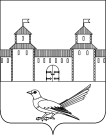 от 21.12.2015 г №  755-пВ соответствии со статьями 45, 46 Градостроительного кодекса Российской Федерации, со статьями 32, 35, 40 Устава муниципального образования Сорочинский городской округ Оренбургской области, руководствуясь Положением «О порядке подготовки и утверждения документации по планировке территории муниципального образования город Сорочинск Оренбургской области» и поданным заявлением ЗАО «Ижевский  нефтяной научный центр» от 04.12.2015г  № 06/4703, (вх. № 7241 от 04.12.2015 г.) администрация Сорочинского городского округа постановляет:1.Разработать проект  планировки и проект межевания территории, для проектирования и строительства линейного объекта: «Сбор нефти и газа со скважин № 2017, 3015 и система заводнения скважины № 2017 Сорочинско-Никольского месторождения» в границах муниципального образования Сорочинский городской округ Оренбургской области.    2. Контроль за исполнением настоящего постановления возложить на главного архитектора муниципального образования Сорочинский городской округ Оренбургской области – Крестьянова А. Ф.3. Постановление вступает в силу со дня его подписания и подлежит официальному опубликованию.Глава муниципального образованияСорочинский городской округ                                                               Т.П. МелентьеваРазослано: в дело – 2 экз.,УАГи КС– 1 экз., прокуратуре – 1 экз., информационный бюллетень – 1экз, заявителю – 2 экз.Администрация Сорочинского городского округа Оренбургской областиП О С Т А Н О В Л Е Н И Е«О разработке проекта планировки ипроекта межевания территории, для проектирования и строительства линейного объекта: «Сбор нефти и газа со скважин № 2017, 3015 и система заводнения скважины № 2017 Сорочинско-Никольского месторождения» в границах муниципального образования Сорочинский городской округ Оренбургской области»